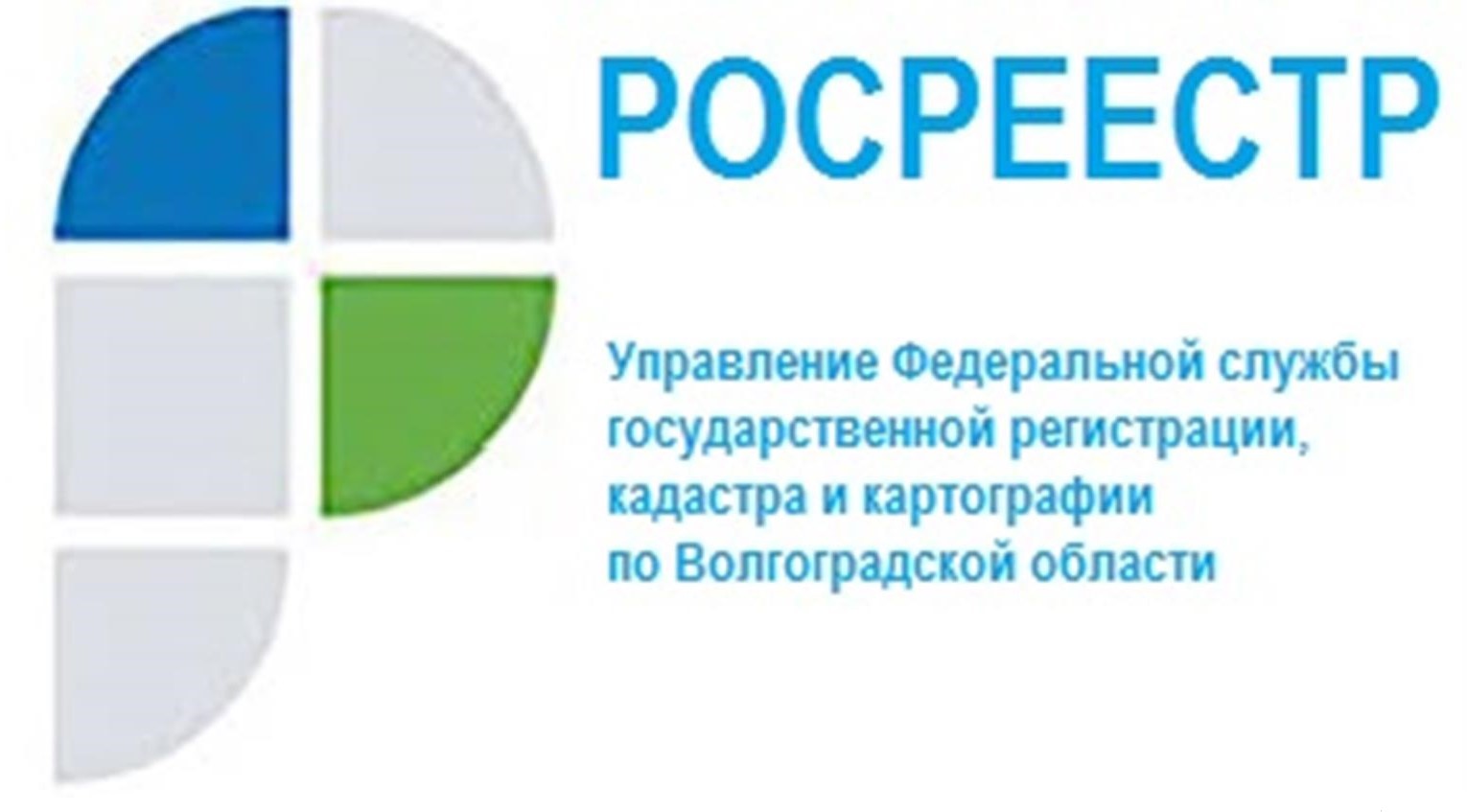 Преимущества электронных услуг оценили 39% заявителей регионаУправление Росреестра по Волгоградской области информирует о сложившихся преимуществах для граждан, которые пользуются электронными сервисами Росреестра, при получении государственных услуг Росреестра:- снижение размера государственной пошлины для физических лиц на 30%,- сроки предоставления государственных услуг Росреестра по заявлениям, направленным в электронном виде сокращаются до 1, 2-х рабочих дней,- экономия времени,- удобство использования электронных сервисов (возможность подачи заявления в любое удобное время и из любой точки),- возможность получения государственных услуг Росреестра без посещения офисов МФЦ.«На 01.12.2021 доля обращений, представленных в электронном виде со сроком осуществления учетно-регистрационных действий 1-2 рабочих дня, составила 39%, по обращениям, представленным на бумажном носителе со сроком осуществления учетно-регистрационных действий 7-8 рабочих дней, составила 61%. Использование электронных сервисов Росреестра позволяет сократить срок предоставления государственных услуг Росреестра до 1-2-х рабочих дней, избежать личного приема и возможных очередей и способствует повышению качества оказываемых государственных услуг Росреестра», - отметила заместитель руководителя Наталья Шмелева.С уважением,Балановский Ян Олегович,Пресс-секретарь Управления Росреестра по Волгоградской областиMob: +7(937) 531-22-98E-mail: pressa@voru.ru	